Никогда не оставляйте малолетних детей без присмотра, даже на короткое время.Если вы что-то показываете ребенку из окна, всегда крепко держите его, будьте всегда готовы к резким движениям малыша.Не говорите с детьми, находящимися в квартирах, с улицы через окна.Никогда не рассчитывайте на москитные сетки! Они не предназначены для защиты от падений. Напротив – москитная сетка способствует трагедии, ребенок обязательно будет опираться на нее. Очень часто дети выпадают вместе с сетками.Ставьте специальные фиксаторы, позволяющие открывать окно на несколько сантиметров.Замените старую ручку на ручку с замком. Когда ручка с замком заблокирована, поменять положение окна невозможно. Механизм блокировки приводится в действие ключом.Еще один вариант - открутить ручку окна. И доставать ее всякий раз, когда требуется его открыть.Уважаемые родители!Вы можете выбрать любой из вариантов – решение индивидуальное.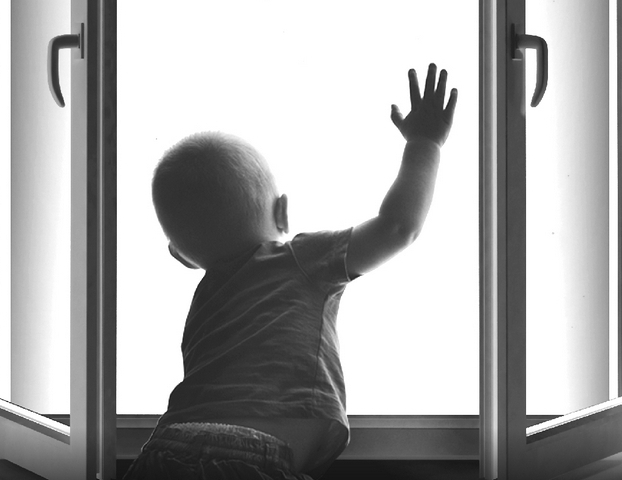 Будьте бдительны!  Берегите своих детей!Уважаемые родители! Если взрослые виноваты, что несчастный случай все же произошел, то родителям грозит не только    административная, но и уголовная ответственностьПодготовил педагог социальный О.И. Крук2018 годГУСО «Пружанский районный центр коррекционно-развивающего обучения и реабилитации»Памятка для родителейоб опасностяхоткрытого окна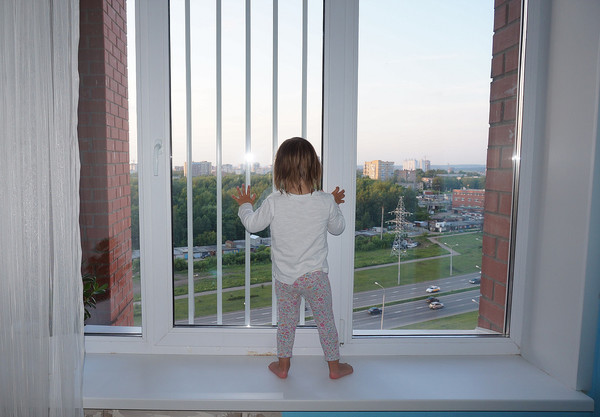 